Forduljon az                  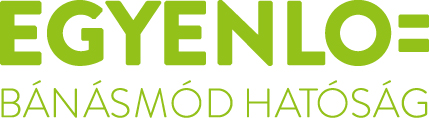 ügyfélszolgálatához, haneme,faji hovatartozása,bőrszíne,nemzetisége,nemzetiséghez való tartozása,fogyatékossága,életkora,egészségi állapota,vallási-vagy világnézeti meggyőződése,politikai vagy más véleménye,anyanyelve,családi állapota,anyasága vagy apasága,szexuális irányultsága,nemi identitása,vagyoni helyzetevagy egyéb tulajdonsága miatt hátrányos megkülönböztetés éri!Az Egyenlő Bánásmód Hatóság feladata a hátrányos megkülönböztetéssel okozott jogsértések kivizsgálása és megszüntetése.Keresse fel Dr. Szatmári Éva Fejér megyei egyenlőbánásmód-referens ügyfélfogadását:06 30/ 960-2657, eva.drszatmari@gmail.comvagyhétköznapokon 9:00 és 14:00 között a 0622/333-460-as telefonszámonSzékesfehérvári Regionális Álláskeresők Egyesülete
8000 Székesfehérvár, Tolnai u. 10. tel: +36 20/562-9619
(bejárat a Sziget úti Általános iskolaudvara  felöli oldalon)
2017.május 24 –én (szerda) 11:30-15:30Egyenlő bánásmód– mindenkit megillet!